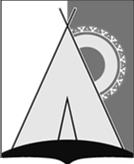 АДМИНИСТРАЦИЯ СЕЛЬСКОГО ПОСЕЛЕНИЯ РУССКИНСКАЯСургутского районаХанты-Мансийского автономного округа - ЮгрыПОСТАНОВЛЕНИЕ«23» ноября  2020  года								           № 159д. РусскинскаяО признании утратившими силунекоторых муниципальных правовых актовВ целях приведения муниципальных правовых актов в соответствие с действующим законодательством:1. Признать утратившими силу следующие постановления  администрации сельского поселения Русскинская:- от 11.02.2011 № 3/1 «О внесении изменений в постановление от 03.03.2010 г. № 23 «Об установлении размера среднемесячного дохода и стоимости подлежащего налогообложению имущества в целях признания граждан малоимущими и предоставления им жилых помещений по договорам социального найма жилых помещений из муниципального жилищного фонда»;- от 18.12.2013 № 33 «Об установлении размера среднемесячного дохода и стоимости подлежащего налогообложению имущества в целях признания граждан малоимущими и предоставления им жилых помещений по договорам социального найма жилых помещений из муниципального жилищного фонда сельского поселения Русскинская». 2. Обнародовать настоящее постановление и разместить на официальном сайте органов местного самоуправления сельского поселения Русскинская. Главасельского поселения Русскинская                                       А.Н. Соболев